Working Party 3PRELIMINARY VIEWs on Resolution 655 (WRC-15)Resolution 655 (WRC-15): Definition of time scale and dissemination of time signals via radiocommunication systems1. 	BackgroundCoordinated Universal Time (UTC) is the international standard time-scale for all practical timekeeping in the modern world. The UTC time-scale is maintained by the International Bureau of Weights and Measures (BIPM) and adjusted by insertion or deletion of seconds (positive or negative leap-seconds) to ensure approximate agreement with mean solar time (UT1). A leap second was added most recently on 31 December 2016 at 23:59:60 UTC.WRC-15 considered “Future of the Coordinated Universal Time time-scale” under AI 1.14 (WRC-15), including removal of the leap second insertion or deletion from the definition of UTC, and decided that further studies were required on current and potential future reference time-scales, including their impact and applications. The results of the ITU-R studies will be reported to WRC-23. Until then, UTC shall continue to be applied as described in Recommendation ITU-R TF.460-6 and as maintained by BIPM.The responsible group in ITU-R is WP 7A. After WRC-15, WP 7A started studies called for by Resolution 655 (WRC-15) and is currently developing working document towards the preliminary draft new Report ITU-R TF.[UTC], “Content and structure of time signals to be disseminated by radiocommunication systems and various aspects of current and potential future reference time scales, including their impacts and applications in radiocommunication” (Annex 2 to the WP 7A Chairman’s Report (Doc. 7A/13)).2. 	DocumentsInput Documents APG23-2/INP-12(J)3. 	Summary of discussions3.1	Summary of APT Members’ views3.1.1 	Japan - Document APG23-2/INP-12Japan continues to support to introduce the new continuous reference time-scale by stopping the insertion of leap seconds in UTC, as shared in APG15 meetings.Japan also supports retaining the name of UTC after the introduction of the new continuous reference time-scale.3.2 	Summary of issues raised during the meetingNo significant issues were raised.4. 	APT Preliminary View(s)To be developed5. 	Other View(s) from APT MembersNone6. 	Issues for Consideration at Next APG MeetingAPT Members are encouraged to contribute to the next APG meeting for further consideration on Resolution 655 (WRC-15), taking into account the progress of ITU-R studies.7. 	Views from Other OrganisationsNo views are provided from regional groups or international organizations at this and previous APG23 meetings.7.1 	Regional Groups7.1.1 	ASMG - Document APG23-2/INF-25To be developed7.1.2 	ATU - Document APG23-2/INF-26To be developed7.1.3 	CEPT - Document APG23-2/INF-35To be developed7.1.4 	CITEL - Document APG23-2/INF-34To be developed7.1.5 	RCC - Document APG23-2/INF-36To be developed7.2 	International Organisations7.2.1 	IARU - Document APG23-2/INF-23To be developed____________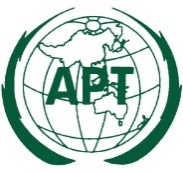 ASIA-PACIFIC TELECOMMUNITYDocument No:The 2nd Meeting of the APT Conference PreparatoryGroup for WRC-23 (APG23-2)APG23-2/OUT-2619 – 23 April 2021, Virtual/Online Meeting23 April 2021